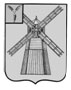 АДМИНИСТРАЦИЯ ПИТЕРСКОГО МУНИЦИПАЛЬНОГО РАЙОНА САРАТОВСКОЙ ОБЛАСТИП О С Т А Н О В Л Е Н И Еот 30 декабря 2021 года №435с. ПитеркаО внесении изменений и дополнений в постановление администрации Питерского муниципального района от 30 августа 2021 года №265На основании постановления администрации Питерского муниципального района от 17 декабря 2021 года №407 «О мерах по повышению оплаты труда отдельных категорий работников муниципальных учреждений Питерского муниципального района» (с изменениями от 30 декабря 2021 года №434), руководствуясь Уставом Питерского муниципального района Саратовской области, администрации муниципального районаПОСТАНОВЛЯЕТ:1. Внести изменения и дополнения в постановление администрации Питерского муниципального района от 30 августа 2021 года №265 «Об утверждении положения о системе оплаты труда и стимулированию работников муниципальных учреждений сферы образования Питерского муниципального района Саратовской области» следующего содержания: 1.1. Раздел II Положения «Размеры должностных окладов работников учреждений сферы образования Питерского муниципального района» изложить в новой редакции согласно Приложению.1.2. Изменить пункт 4.1. раздела IV Положения «Надбавки к должностному окладу», изложив в следующей редакции:«4.1. Установление надбавок к должностному окладу за наличие почетного звания, государственных и отраслевых наград, ученые степени устанавливаются в соответствии с Законом Саратовской области от 28 ноября 2013 года №215-ЗСО «Об образовании в Саратовской области»:«Почетный работник образования» - 901,00 рубль«Заслуженный учитель Российской Федерации» - 1601,00 рубль.»1.2. Пункт 3 Приложения №1 к Положению «Положение по установлению доплат педагогическим работникам за неаудиторную занятость» изложить в следующей редакции:«3. Составляющие неаудиторной занятости педагогических работников:2. Настоящее постановление вступает в силу со дня опубликования и подлежит размещению на официальном сайте администрации Питерского муниципального района в информационно-телекоммуникационной сети «Интернет» по адресу: http://питерка.рф/.3. Контроль за исполнением настоящего постановления возложить на заместителя главы администрации муниципального района по экономике, управлению имуществом и закупкам.Глава муниципального района                                                                   А.А.РябовПриложение к постановлению администрации муниципального района от 30 декабря 2021 года №435«Приложение к постановлению от 30 августа 2021 года №265»II. РАЗМЕРЫ ДОЛЖНОСТНЫХ ОКЛАДОВ РАБОТНИКОВ УЧРЕЖДЕНИЙ СФЕРЫ ОБРАЗОВАНИЯ ПИТЕРСКОГО МУНИЦИПАЛЬНОГО РАЙОНАТаблица 1Должностные оклады руководителей муниципальных бюджетных
общеобразовательных учреждений все типов и видовТаблица 1.1Должностные оклады руководителей муниципальных бюджетных учреждений дошкольного образовании всех типов и видовТаблица 1.2Должностные оклады руководителей муниципальных бюджетных
учреждений дополнительного образования всех типов и видов ** Административно-хозяйственные функции в образовательных учреждениях III и IV групп по оплате труда руководителей могут быть поручены одному из платных работников с его письменного согласия с установлением надбавки за руководство подразделением.Примечание:1. Для руководителя учреждения образования, руководителя структурного подразделения, вновь принятого на работу в учреждение образования после 31 декабря 2021 года или у которого в период после 31 декабря 2021 года закончился срок действия квалификационной категории, применяется должностной оклад, установленный для руководителя учреждения образования, руководителя структурного подразделения, имеющего высшую квалификационную категорию.2. Должностные оклады заместителей руководителя учреждения устанавливаются на 10 процентов ниже должностного оклада руководителя с учетом группы по оплате труда руководителей, к которой отнесено учреждение образования, и квалификационной категории конкретного заместителя руководителя по аналогии с отнесением к должностному окладу руководителя.3. Должностные оклады заместителей заведующего филиалом устанавливаются на 10 процентов ниже должностного оклада заведующего филиалом с учетом группы по оплате труда руководителей, к которой отнесено учреждение образования, и квалификационной категории конкретного заместителя заведующего филиалом.Таблица 2Должностные оклады педагогических работников муниципальных бюджетных учреждений образования всех типов и видовТаблица 3Должностные оклады педагогических работников муниципальных
бюджетных учреждений дошкольного образования всех типов и видовТаблица 3.1Должностные оклады руководящих работников, специалистов методических (учебно-методических) кабинетов (центров) муниципальных бюджетных общеобразовательных учрежденийПримечание:Для руководителя учреждения образования, руководителя структурного подразделения, вновь принятого на работу в учреждение образования после 31 декабря 2021 года или у которого в период после 31 декабря 2021 года закончился срок действия квалификационной категории, применятся должностной оклад, установленный для руководителя учреждений образования, руководителя структурного подразделения, имеющего высшую квалификационную категорию. Заместителям руководителя отделений, отделов, подразделений устанавливается должностной оклад на 5 процентов ниже должностного оклада соответствующего руководителя.Таблица 4Должностные оклады работников учебно-вспомогательного персонала дошкольных учреждений образования всех типов и видов Таблица 4.1Должностные оклады работников учебно-вспомогательного персонала учреждений образования всех типов и видов (кроме дошкольных)Таблица5Должностные оклады библиотечных работников муниципальных бюджетных учреждений образования всех типов и видов (за исключением учреждений начального и среднего профессионального образования)Таблица 6Должностные оклады служащих в муниципальных бюджетных учреждениях образованияТаблица7Оклады по профессиям рабочих муниципальных бюджетных учреждений образованияТаблица 8Оклады по профессиям высококвалифицированных рабочих муниципальных бюджетных и казенных учреждений образования, постоянно занятых на важных и ответственных работах*Оклады устанавливаются водителям:- автобуса или специальных автомобилей, имеющих 1 класс, оборудованных специальными техническими средствами;- занятым перевозкой обучающихся (воспитанников); при работе на оперативных автомобиляхПримечание:1. К высококвалифицированным рабочим относятся рабочие, имеющие высший разряд согласно Единому тарифно-квалификационному справочнику и выполняющие работы, предусмотренные этим разрядом, или высшей сложности.2. Оклады устанавливаются:- высококвалифицированным рабочим, постоянно занятым на важных и ответственных работах, к качеству исполнения которых предъявляется специальные требования;- рабочим, не предусмотренным настоящим перечнем, при условии выполнения ими качественно и в полном объеме работ по трем и более профессиям, если по одном из них они имеют разряд не ниже 6-го.»№ (i)Составляющая неаудиторной занятостиКоэффициент (Ki)1.Подготовка и проведение педагогическими работниками, осуществляющими функции классного руководителя, культурно-массовой работы с обучающимися (посещение театров, кинотеатров, музеев, выставок, организация туристических походов, конкурсов, смотров, творческих и праздничных мероприятий) до 0,22.Проведение родительских собраний и работа с родителямидо 0,23.Кружковая работадо 0,64.Подготовка призеров муниципальных, региональных, всероссийских олимпиад, конкурсов, соревнований, смотров и т.п.до 1,2-1,55.Консультации и дополнительные занятия с обучающимисядо 0,56.Подготовка дидактических материалов и наглядных пособий к урокамдо 0,037.Подготовка к урокам и другим видам учебных занятийдо 0,038.За заведование кабинетамидо 10%9.За заведование мастерскимидо 20%10.За внеклассную работу по физическому воспитанию с учащимися в количестве10.1.от 10 до 19до 25%10.2.от 20 до 29до 50%10.3.от 30 и болеедо 100%11.За работу с библиотечным фондом (в зависимости от количества экземпляров учебников)до 20 %12.За обслуживание работающею компьютера в кабинете информатики5 % за каждый13.За руководство школьным МО10%, 15-20%14.За выполнение обязанностей секретаря педагогического советадо 5%15.За оформление и ведение журналов учета больничных листов. страховых полисов, пенсионного фондадо 15%16.За организацию работы и обслуживания сайта школыдо 20 %17.За ведение делопроизводства до 15%18.За оформительскую работу в школедо 20%19.За работу с архивом до 50%20.За организацию НИД учащихсядо 15%21.За организацию методической работыдо 50%22.За работу с документами и денежными средствами по обеспечению горячего питаниядо 10%23.За организацию работы по КПМОдо 15%24.За организацию летней оздоровительной площадкидо 10%25.За пожарную безопасностьдо 10%26.За составление расписания, курирование ГИД, обучающихся на домудо 50%27.За сверхнормальную наполняемость классадо 1 % за каждого обучающегося28.За выполнение тяжелых работ, работ с вредными условиями труда12%29.За работу в условиях труда, отклоняющихся от нормы:29.1.- за работу в ночное время35%29.2.- за работу в выходные и праздничные днив двойном размере30.За проверку письменных работ:30.1.1 - 4 классы10%30.2.по русскому языку15%30.3.по математике, ин. языку, черчению10%30.4.по химии, физике, географии, биологии5%»№п/пНаименование должности и требования к квалификацииДолжностной оклад (рублей)Должностной оклад (рублей)Должностной оклад (рублей)Должностной оклад (рублей)№п/пНаименование должности и требования к квалификацииГруппа по оплате труда руководителейГруппа по оплате труда руководителейГруппа по оплате труда руководителейГруппа по оплате труда руководителей№п/пНаименование должности и требования к квалификацииIIIIIIIV1.Директор, заведующий:1.высшей квалификационной категории87388309800376161.1 квалификационной категории83098003761672272.Руководитель структурного подразделения:2.заведующий, отделением, и др. высшей квалификационной категории800376167227*2.1 квалификационной категории7616722768734*№п/пНаименование должности и требования к квалификацииДолжностной оклад (рублей)Должностной оклад (рублей)Должностной оклад (рублей)Должностной оклад (рублей)№п/пНаименование должности и требования к квалификацииГруппа по оплате труда руководителейГруппа по оплате труда руководителейГруппа по оплате труда руководителейГруппа по оплате труда руководителей№п/пНаименование должности и требования к квалификацииIII    IIIIV1.Директор, заведующий:1.высшей квалификационной категории153811462614089134061.I квалификационной категории14626140891340612722№п/пНаименование должности и требования к квалификацииДолжностной оклад (рублей)Должностной оклад (рублей)Должностной оклад (рублей)Должностной оклад (рублей)Должностной оклад (рублей)№п/пНаименование должности и требования к квалификацииГруппа по оплате труда руководителейГруппа по оплате труда руководителейГруппа по оплате труда руководителейГруппа по оплате труда руководителейГруппа по оплате труда руководителей№п/пНаименование должности и требования к квалификацииIIIIIIIVIV1Директор, заведующий:1высшей квалификационной категории13981132951280712807121851I квалификационной категории13295128071218512185115652.Руководитель структурного подразделения:2.заведующий, отделением, др. высшей квалификационной категории128071218511565115652.I квалификационной категории12185115651099510995№п/пНаименование должности и требования к квалификацииДолжностной оклад(ставка заработной платы), рублей1.Учитель, учитель-дефектолог, учитель-логопед; преподаватель-организатор основ безопасности жизнедеятельности, допризывной подготовки, руководитель физического воспитания, концертмейстер, воспитатель (включая старшего), социальный педагог, педагог-психолог, педагог- организатор, педагог дополнительного образования, логопед, тренер-преподаватель (включая старшего), тьютор, педагог -библиотекарь; старший вожатый, инструктор по труду, инструктор по физической культуре, музыкальный руководитель9382№п/пНаименование должности и требования к квалификацииНаименование должности и требования к квалификацииДолжностной оклад (ставка заработной платы), рублей1.Воспитатель (включая старшего), музыкальный руководитель10454Наименование должностейМесячные должностные оклады (рублей)Методический (учебно-методический) кабинет (центр)Руководитель(директор)имеющий высшую квалификационную категорию8774имеющий I квалификационную категорию8453Заместитель руководителя (директора)имеющий высшую квалификационную категорию8453имеющий I квалификационную категорию8042Методистимеющий высшее профессиональное образование и стаж педагогической работы не менее четырех лет7632имеющий высшее профессиональное образование и стаж педагогической работы не менее пяти лет8042имеющий высшее профессиональное образование и стаж педагогической работы не менее шести лет8453Наименование должностей и требования к квалификацииМесячные должностные оклады (рублей)Профессиональная квалификационная группа должностей работников учебно-вспомогательного персонала первого уровняПрофессиональная квалификационная группа должностей работников учебно-вспомогательного персонала первого уровняПомощник воспитателя со средним общим образованием и курсовой подготовкой без предъявления требований к стажу7571Помощник воспитателя со средним профессиональным образованием без предъявления требований к стажу7744Профессиональная квалификационная группа должностей работников учебно-вспомогательного персонала второго уровняПрофессиональная квалификационная группа должностей работников учебно-вспомогательного персонала второго уровняМладший воспитатель со средним общим образованием и курсовой подготовкой без предъявления требований к стажу7744Младший воспитатель со средним общим образованием, курсовой подготовкой и стажем работы в должности не менее четырех лет8095Младший воспитатель с профессиональным образованием без предъявления требований к стажу8442Наименование должностей и требования к квалификацииМесячные должностные оклады (рублей)Профессиональная квалификационная группа должностей работников учебно-вспомогательного персонала первого уровняПрофессиональная квалификационная группа должностей работников учебно-вспомогательного персонала первого уровняСекретарь учебной части со средним общим образованием и без предъявления требований к стажу4933Секретарь учебной части со средним профессиональным образованием и без предъявления требований к стажу или среднее общее образование и стаж работы не менее трех лет 5157Секретарь учебной части с высшим профессиональным образованием и без предъявления требований к стажу или среднее профессиональное образование и стаж работы не менее трех лет5378№Наименование должности по типам учреждений образования Должностной оклад, рублейДолжностной оклад, рублейДолжностной оклад, рублейДолжностной оклад, рублей№Наименование должности по типам учреждений образования ведущий1 категория2 категориябез категории1Заведующий библиотекой в учреждениях образования, за исключением учреждений начального и среднего профессионального образования 804576337259-2Библиотекарь, библиограф в учреждениях образования, за исключением учреждений начального и среднего профессионального образования 7259688362735679№Наименование должностиНаименование должностиДолжностной оклад, рублейДолжностной оклад, рублей1. Руководящие должности1. Руководящие должности1. Руководящие должности1. Руководящие должности1. Руководящие должности1.1.1.1.Заведующий столовой:I группы по оплате труда руководителей II группы по оплате труда руководителейгруппы по оплате труда руководителейгруппы по оплате труда руководителей833675216499620083367521649962001.2.1.2.Заведующий:архивом, бюро пропусков, камерой хранения, фотолабораторией, хозяйством, экспедицией539853982. Специалисты2. Специалисты2. Специалисты2. Специалисты2. Специалисты2.1.2.1.I категории: бухгалтер, бухгалтер-ревизор, документовед, инженер всех специальностей и наименований, механик, психолог, переводчик, сурдопереводчик. социолог, редактор, товаровед, физиолог, художник, экономист всех специальностей и наименований, юрисконсульт, методист (кроме педагогических работников)I категории: бухгалтер, бухгалтер-ревизор, документовед, инженер всех специальностей и наименований, механик, психолог, переводчик, сурдопереводчик. социолог, редактор, товаровед, физиолог, художник, экономист всех специальностей и наименований, юрисконсульт, методист (кроме педагогических работников)68082.2.2.2.II категории: программист, электроник, архитектор, конструкторII категории: программист, электроник, архитектор, конструктор68083. Технические исполнители3. Технические исполнители3. Технические исполнители3. Технические исполнители3. Технические исполнители3.1.3.1.Секретарь руководителяСекретарь руководителя58843.2.3.2.Инкассатор, кассир, лаборант, машинистка I категории, статистикИнкассатор, кассир, лаборант, машинистка I категории, статистик56443.33.3КалькуляторКалькулятор5277Тип образовательного учрежденияОклад в соответствии с квалификационным разрядом(рублей)Оклад в соответствии с квалификационным разрядом(рублей)Оклад в соответствии с квалификационным разрядом(рублей)Оклад в соответствии с квалификационным разрядом(рублей)Оклад в соответствии с квалификационным разрядом(рублей)Оклад в соответствии с квалификационным разрядом(рублей)Оклад в соответствии с квалификационным разрядом(рублей)Оклад в соответствии с квалификационным разрядом(рублей)Тип образовательного учреждения12345678Учреждениядошкольногообразования744474777569774480958442889710257Иные учреждения образования51885211527753985644588462006499№Наименование профессииОклад, рублей1Водитель автомобиля71322Газосварщик68083Оператор котельной68084Повар, выполняющей обязанности заведующего производством (шеф-повара), при отсутствии в штате учреждения такой должности71325Рабочий по комплексному обслуживанию и ремонту зданий68086Слесарь по контрольно-измерительным приборам и автоматике68087Слесарь-ремонтник68088Слесарь-сантехник68089Слесарь-электрик по ремонту электрооборудования680810Слесарь по ремонту и обслуживанию систем вентиляции и кондиционирования6808ВЕРНО: Заместитель главы администрации муниципального района - руководитель аппарата администрации муниципального района Т.В. Брусенцева